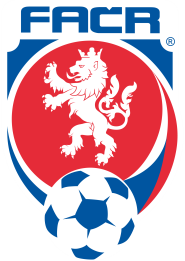 POZVÁNKA VV a KM OFS Frýdek-Místek na schůzku GTM trenéras předsedy klubů a trenéry mládeže	Komise mládeže zve zástupce fotbalových klubů ( předsedové a  trenéři mládeže ) Frýdeckomístecké části na setkání s nově jmenovaným Grassrots trenérem mládeže OFS Frýdek-Místek, panem Zdeňkem Cieslarem.Setkání proběhne na stadionu MFK Frýdek-Místek ve StovkáchV budově mládeže, VIP místnosti (v přízemí)v  úterý 2. dubna 2019 v 18:00 hodin	Programem schůzky je seznámení s Grassrots trenérem, nastínění jeho práce a spolupráce s jednotlivými kluby a jejich trenéry. Na setkání by měli být přítomni  max. 2 zástupci jednotlivých klubů.	Těšíme se na Vaši účast!!!Zdeněk Duda				Petr Sostřonek			Karel OrelPředseda OFS				předseda KM				člen VV OFS